Mary (Zehr) ZimmermanJuly 21, 1879 – March 19, 1911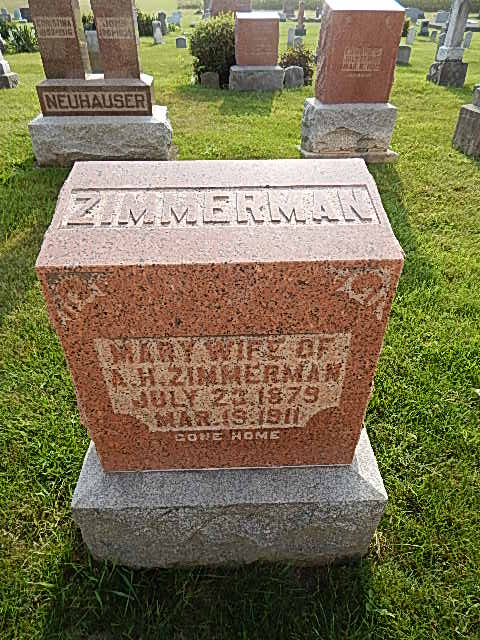 Photo by Alicia KneussMrs. Amos Zimmerman, living about two miles west of Geneva, died Sunday afternoon about 2 o'clock after a short illness with pneumonia. The funeral will be held tomorrow forenoon at 9 o'clock at the home and at 10 o'clock at the Defenseless Mennonite church west of town.Berne Witness, Adams County, Indiana
March 21, 1911Contributed by Karin King*****Indiana, Death Certificates, 1899-2011Name: Mary Zimmeramn [Mary Zehr] Gender: Female; Race: White; Age: 31y, 7m, 26dMarital status: MarriedBirth Date: 21 Jul 1879; Birth Place: IndDeath Date: 19 Mar 1911; Death Place: Hartford, Adams, Indiana, USAFather: George Zehr; Mother: Lydia RothInformant: Amos ZimmermanBurial: 3/22/1911, Defenseless Mennonite